СОДЕРЖАНИЕ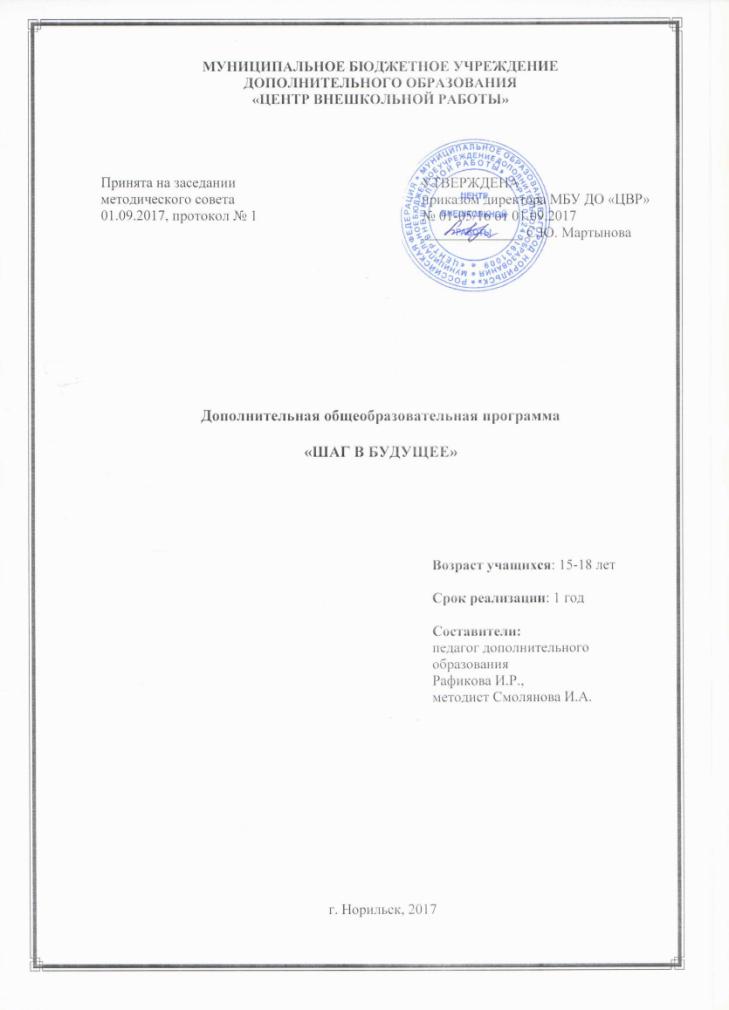 ПОЯСНИТЕЛЬНАЯ ЗАПИСКАТанец — это твой пульс, биение твоего сердца, твое дыхание. Это ритм твоей жизни. Это выражение во времени и движении, в счастье, радости, грусти и зависти. Жак д'АмбуазИнтерес к современному хореографическому искусству с каждым годом неуклонно возрастает, так как появляются и развиваются новые танцевальные стили, по телевидению транслируется много разнообразных танцевальных конкурсов и шоу. Все эти факты – свидетельство пробуждения нового современного художественного сознания людей. Такие обстоятельства являются предпосылками роста и развития хореографических коллективов, повышения интереса молодежи к профессии хореографа.Изучение современного танца в учреждениях дополнительного образования особенно важно, так как приобщает подростков к молодежной культуре в оптимальной форме – под руководством педагога, в стенах образовательного учреждения, а также способствует физическому развитию и оздоровлению. Программа «Шаг в будущее» имеет художественную направленность.Она соответствует продвинутому уровню, поскольку ее содержание предусматривает углубленное изучение учебного материала и его профориентационную направленность. По виду программа общеразвивающая, направлена на развитие индивидуально-личностных особенностей учащихся средствами хореографического искусства.Программа составлена в соответствии с основными нормативными документами в области образования РФ, а именно:Закон «Об образовании в РФ»;Порядок организации и осуществления образовательной деятельности по дополнительным общеобразовательным программам (приказ от 29.08.2013 № 1008);Санитарно-эпидемиологические требования к учреждениям дополнительного образования детей (СанПиН 2.4.4. 3172-14 от 04.07.2014 № 41);Примерные требования к программам дополнительного образования детей (письмо Министерства образования и науки Российской Федерации от 11.12.2006 № 06-1844).Новизна программысостоит в личностно ориентированном и профориентационно направленном обучении.Задача педагога дополнительного образования состоит не в максимальном ускорении развития творческих способностей учащихся, а в создании для каждого ребенка условий для наиболее полного раскрытия и реализации способностей. Содержание программы позволяет дать более углубленные знания учащимся в области хореографического искусства и познакомить с особенностями работы педагога-хореографа.Актуальность программыобусловлена тем, что в настоящее время особое внимание уделяется приобщению детей кобщечеловеческим ценностям, культуре и искусству, к здоровому образу жизни. Приоритетным направлением в образовании становится укрепление психического и физического здоровья учащихся.Педагогическая целесообразностьпрограммы объясняетсяобразовательным и воспитательным значением занятий хореографией.В процессе обучения современному танцевальному искусству развиваются не только физические, но умственные способности учащихся, расширяется их художественный кругозор, формируются нравственные представления и творческое отношение к окружающему миру.Работа по хореографическому воспитанию отличается большим многообразием форм, которые требуют от учащихся проявления организованности, инициативы, активности, находчивости.Осуществляемое в тесной связи с умственным, нравственным, эстетическим воспитанием хореографическое воспитание содействует всестороннему развитию детей.Основные средства хореографического воспитания – физические упражнения. Они формируют двигательные умения и навыки, способствуют развитию двигательного аппарата, улучшают кровообращение и обмен веществ, благотворно влияют на дыхание.Цель программы:создание условий для личностного и профессионального самоопределения учащихся, их творческого развития средствами хореографического искусства.Задачи программы:формировать необходимые исполнительские знания, умения, навыки самостоятельной работы над танцевальным номером;научить анализировать свою работу на занятии и в концертном выступлении;формировать нравственные представления;развивать потребность в здоровом образе жизни,эмоционально-волевые качества,познавательную и жизненную активность, самостоятельность, коммуникабельность;развивать коллективную и творческую деятельность;воспитывать культуру общения в творческом коллективе.Отличительной особенностью содержания данной программы является построение ее на основе принципов взаимосвязи обучения и развития; взаимосвязи эстетического воспитания с хореографической и физической подготовкой, что способствует развитию творческой активности детей, дает им возможность участвовать в постановочной и концертной деятельности. Эстетическое воспитание помогает становлению основных качеств личности: терпению, активности, самостоятельности, трудолюбию. Программный материал нацелен на развитие учащихся, на приобщение их к здоровому образу жизни в результате разностороннего воспитания (развитие разнообразных движений, укрепление мышц; понимание детьми связи красоты движений с правильным выполнением физических упражнений и др.), овладение ими элементарными практическими умениями работы в области хореографии.Возрастная категория учащихся: 15 – 18 лет. Программа предназначена для занятий в объединении с детьми, имеющими склонность к танцевальной деятельности.Срок реализации программы: 1 год (216 часов). В зависимости от индивидуальных возможностей и интересов детей, уровня усвоения знаний, материально-технического оснащения и др., количество учебных часов, отведенное на изучение той или иной темы по каждому из разделов программы, может варьироваться с сохранением общего количества часов на учебный год.Форма и режим занятий.Основной формой обучения являются групповые занятия, которые проходят 3 раза в неделю по 2 учебныхчаса. В соответствии с Уставом учреждения для разучивания и отработки танцевальных номеров могут быть предусмотрены постановочные занятия, с одаренными и наиболее способными детьми – индивидуальные занятия, на которых создаются технически сложные хореографические номера, осуществляется проектно-исследовательская деятельность. Ожидаемые результаты.Перечень предметных результатов представлены в виде теоретических знаний и практических умений, которыми учащиеся должны овладеть по окончании освоенияпрограммы.К концу курса обучения учащиеся должны знать:основы хореографической драматургии;основы хореографической импровизации;принцип составления танцевальных комбинаций по классическому танцу;технику исполнения современных танцевальных направлений.К концу курса обучения учащиеся должны уметь:исполнять основные комбинации классического танца;технично исполнять вариации современного танца;технично исполнять вариации танцевального направления Voque;в совершенстве исполнять изученные танцевальные вариации в стиле хип-хоп, дансхолл;эмоционально передавать содержание и характер танца;владеть навыками хореографического сочинительства, основанного на осознанном стремлении к самостоятельному выражению своих мыслей средствами хореографического искусства.В результате обучения по программе учащиеся будут владеть практическими умениями и навыками, теоретическими знаниями в объёме данной программы; научаться чувствовать собственное тело, как в физических аспектах, так и духовных его проявлениях; приобретут общую эстетическую и танцевальную культуру; научаться самостоятельно пользоваться полученными практическими навыками и теоретическими знаниями.Кроме предметных компетенций, на протяжении всего курса обучения уделяется внимание формированию ключевых компетенцийи достижению следующих результатов:личностных – усиление художественно-эстетических ценностных ориентаций, проявление способности видеть и понимать прекрасное в окружающем мире и в танце, осознание своей роли в хореографической деятельности, умение выбирать целевые и смысловые установки для своих действий и поступков как танцора и человека; понимание собственных танцевальных пластических дефицитов и выстраивание траектории саморазвития как танцора; овладение способами физического, духовного и интеллектуального саморазвития;проявление психологической грамотности, владение приемами эмоциональной саморегуляции и самоподдержки, умение преодолевать стрессы, подавлять сценическое волнение; проявление терпения к чужим недостаткам и ценностям,развитие самостоятельности, развитие навыков сотрудничества со сверстниками; формирование установки на здоровый образ жизни,владение способами безопасной жизнедеятельности;метапредметных –владение способами целеполагания, планирования, анализа, рефлексии, самооценки как личности и танцора; умение добывать знания непосредственно из окружающей действительности, владение приемами решения учебно-познавательных проблем, действий в нестандартных ситуациях; владение современными средствами информации необходимыми для развития исполнительских умений и кругозора в области хореографии; навыки работы в группе, коллективе, владения различными социальными ролями, умение договариваться о распределении функций и ролей в совместной деятельности, осуществлять взаимный контроль в совместной деятельности, адекватно оценивать собственное поведение и поведение окружающих.У учащихся укрепляется здоровье и физическая выносливость;формируется определенная нравственная культура; выработается социальная адаптация, помогающая им преодолевать сложные жизненные ситуации; формируется выраженное желание и умение самостоятельного образовательного, творческого и духовного развития; формируется готовность к обучению в профессиональных учебных заведениях (не только творческой направленности) за счёт повышенной работоспособности; формируется умение терпимо относится к любым видам искусства, правильно их оценивать в собственном сознании. Показателями внешней результативности обучения по данной программе являются:стабильность функционирования коллектива;количество качество выступлений и качество хореографических номеров.Формы подведения итогов. Текущий контроль качества знаний, уровня умений и навыков осуществляется на каждом занятии в форме устного опроса (проверка усвоения теоретического материала), самостоятельной практической работы (оценка практических навыков).По итогам полугодия и в конце учебного года проводятся контрольные занятия,которые позволяют определить степень освоения программного материала и уровень развития специальных качеств учащихсяпосредством методов педагогического наблюдения, бесед, тестирования и др.Наглядное представление о результативности работы дают выступления учащихся на концертах, их участие в конкурсах, турнирах и фестивалях района и города.На начало учебного года с целью выявления стартовых возможностей и способностей детей и в конце для определения уровня их развитиясовместно с педагогом-психологом проводится мониторинг индивидуально-личностных качеств учащихся. По итогам освоения программы предусмотрена итоговая аттестация учащихся в виде экзамена или другой форме: тестирование, практическая работа и т.п. УЧЕБНО-ТЕМАТИЧЕСКИЙ ПЛАННА ГОДСОДЕРЖАНИЕ ТЕМ Введение (4 ч.)Задачи:познакомить с содержанием курса;ознакомить с правилами безопасности на занятиях по хореографии и правилами внутреннего распорядка.Теория. Знакомство с целями и задачами, содержанием программы. Правила внутреннего распорядка учебного кабинета.Техника безопасности на занятиях по хореографии. Правила пожарной безопасности, правила дорожного движения.2. Классический танец (20 ч.)Задачи:совершенствовать хореографические умения через выполнение движений классического танца у станка, на середине зала, allegro; развивать пластичность, грацию, гибкость, выворотность стопы;развивать координацию при исполнении больших поз и вращений;развивать силу и выносливость, совершенствовать исполнительскую технику.Теория.Методика исполнения движений классического танца у станка, на середине зала, allegro.Практика. Разучивание комбинаций классического экзерсиса у станка, на середине зала, allegro. Изучение упражнений: Экзерсис у станка:demiplie и grandplie в сочетании с portedbras (движения рук, перегибы корпуса) и degageпо II и IV позициям;flic-flacна 1/2 поворотаendehors et en dedans;battementsfondu на полупальпах;temps releve (preparation кrond de jambeen lair) endehors et en dedans;положение attitude вперед и назад как составная часть adagio;grandrondна 90 градусовendehors, - en dedans.  Экзерсис на середине зала:battements tenduи battements tendujeteentournentна 1/4 поворота;rond de jambe par terreentournentна 1/4 поворотаendehors et en dedans;battementdoublefrappe с окончанием в demiplie с подворотом в малые позы;battementdeveloppe в сочетании с attitudes, arabesques, с окончанием в demi - plie и больших позах;IV форма portedbras;pirouette из V позиции с окончанием в IV позицию;preparationкglissadeentournentивращение glissade entournentподиагонали;preparationк tour en dedans. Allegro:sissonouverte на 45градусов во всех направлениях;pas de chat;tour en l` air no Iпозиции;sisson simple entournantна 1/2 поворотавсочетаниисшагом coupe assemble;grandраsjete с продвижением вперед по диагонали;сценический sisson в 1-й arabesque. 3.  Хип- хоп танец, дансхолл. Учебные вариации. (34 ч.)Задачи:учить исполнять основные движенияи учебные вариации направления «хип-хоп», «дансхолл»;формировать умение четко и технично исполнять стилистические основы;способствовать воспитанию активности, настойчивости, воли.Теория.Техника исполнения основных движений направления «дансхолл»; музыкальные и стилистические особенности исполнения.Практика. Изучение основных движений направления «дансхолл» и учебных вариаций направления «хип-хоп».Основныедвижения: bogle, sesame street, I swear, elbow dem, blazey, wacky dip, away. Учебные вариации: «дансхолл 1,2»; «хоп 1,2», «флеш».Основы и учебные вариации танцевального направления Voque (34 ч.)Задачи:учить исполнять основные движения и учебные вариации направления Voque;совершенствовать технику исполнения движений;воспитывать целеустремленность, настойчивость.Теория.Техника исполнения основных движений направления Voque; музыкальные и стилистические особенности исполнения.Практика. Изучение основных движений и учебных вариаций направления Voque.Три вида дипов: три точки (threepointsdeep), кик-дип (kick-deep), creepdeep.Учебныевариации: «Voque 1,2»; «newway 1,2»; «diva».5.Современный танец: «контемп» (34 ч.)Задачи:учить технику исполнения танцевального направления «контемп»;развивать волю, память, выработку твердости характера, трудолюбия, настойчивости, упорства;воспитывать у учащихся творческую инициативу и способность к самовыражению в танце.Теория.Техника исполнения основных движений направления «контемп»; музыкальные и стилистические особенности исполнения.Практика. Изучение основных движений направления «контемп» и учебных вариаций.Учебныевариации: «contemporary 1, 2», «freedance».Искусство балетмейстера (8 ч.)Задачи:познакомить с основами профессии балетмейстера;формировать исполнительскую, эстетическую и нравственную культуру;развивать навыки самостоятельного построения танцевальной композиции;воспитывать всесторонне развитую личность.Теория.Особенности профессии балетмейстера. Основы хореографической драматургии. Драматическое построение и хореографическоедействие.Хореографическая композиция как форма выражения содержания.Практика. Отработка основных приемов развития композиции танца.Постановочные занятия (74 ч.)Задачи:учить исполнять поставленные номера разных танцевальных направлений;совершенствовать умение правильно воспринимать эмоционально-образный характер и метроритмическую структуру танцевальной музыки;развивать навыки самостоятельного подбора необходимых выразительных движений для определенного танцевального образа;учить самостоятельному построению танцевальной композиции;продолжать воспитывать уверенность в своих силах и способностях.Теория.Техника и манера исполнения танцевальных номеров; музыкальные и стилистические особенности исполнения каждой постановки.Практика. Самостоятельный подбор учащимися необходимых выразительных движений для определенного танцевального образа и применение его в построении танцевальной композиции.Культурно-досуговая деятельность (4 ч.)Задачи:формировать сплоченный детский коллектив;способствовать нравственно-эстетическому и гражданско-патриотическому воспитанию учащихся, развитию познавательного интереса; воспитывать интерес к здоровому образу жизни.Практика.Познавательно-развлекательные мероприятия. Участие в мероприятиях учреждения, города. Контрольные занятия (4 ч.)Теория. Вопросы к учащимся по пройденным темам.Практика. Демонстрация изученных учебных вариаций. МЕТОДИЧЕСКОЕ ОБЕСПЕЧЕНИЕВ основе реализациипрограммы следующие принципы: целенаправленность учебного процесса; систематичность и регулярность занятий; строгая последовательность в овладении лексикой и техническими приёмами танца; доступность учебного материала; результативность обучения; индивидуальный подход в обучении; комфортная эмоциональная среда на занятиях в коллективе. Еще одним важным принципом обучения является принцип интеграции. Интегрированные занятия способствуют познавательной активности детей, развивают интерес к учебной деятельности, не допускают перегрузки детей и расширяют их жизненный кругозор. Специфика обучения хореографии связана с систематической физической и психологической нагрузкой. Учащимся необходимо осмысливать указания  педагога, слушать музыку, запоминать предложенный текст, отрабатывать различные движения. Преодолеть трудности помогает осуществление индивидуального подхода при одинаковых заданиях для всех. При этом учитывается тип личности, уровень  подготовки ребенка, его умение сосредоточиться на разных аспектах задания.Для создания  условий  раскрытия и развития творческого потенциала воспитанников,формирование у них устойчивой положительной мотивации к занятиям хореографией и достижение ими высокого творческого результата используются различные методы работы. Различают традиционные и инновационные методы работы.В хореографическом искусстве традиционная форма передачи информации от педагога к учащемуся основана на демонстрации. Традиционные методы применяются при изучении танцевальной техники, построении и разучивании танцевальных комбинаций, изучении истории становления и развития искусства танца, в процессе общего эстетического развития танцоров.Однако, объяснение нюансов исполнения того или иного движения невозможно исключительно в описательной форме. Именно поэтому при изучении хореографических дисциплин приобретают актуальность современные электронные технологии визуальной подачи материала.Кроме этого, технические средства обучения приучают детей добывать знания самостоятельно и анализировать просмотренный материал. Следовательно, традиционные и инновационные методы работы должны использоваться во взаимодействии. Инновационные методы включают в себя следующие компоненты: современные педагогические технологии развития лидерских и диалогических способностей; педагогические аспекты творческой деятельности; этнопедагогический подход к обучению, воспитанию и развитию; методы развития межличностного общения в коллективе; интеграцию в процессе создания коллективного творческого продукта танцевального коллектива; методы создания художественной среды средствами хореографии. Отбор методов и приемов обучения следует осуществлять адекватно образовательным целям, задачам и психофизиологическим особенностям учащихся. Приоритет отдается методам, ориентированным на выработку прочных танцевальных умений и навыков, раскрытие индивидуальных способностей учащихся. Наиболее эффективными являются методы самостоятельной работы учащихся по осмыслению и усвоению нового материала, применению его в новых условиях; создание проблемных ситуаций, которые побуждают учащихся к активной интеллектуальной деятельности, к анализу приводимых примеров, фактов и самостоятельному формулированию выводов.Учитывая то, что содержание программы нацелено также и на содействие профессиональному самоопределению учащихся, подросткам предоставляется возможность проявить свою индивидуальность в самостоятельной постановке танцевальных этюдов, хореографических композиций, что служит источником эстетического удовлетворения, позволяет совершенствовать умения постановочной деятельности. При разучивании танцевальных комбинаций используются в комплексе следующие компоненты:визуальный компонент (наглядная подача материала самим педагогом или знакомство с новыми танцевальными движениями на основе видеоматериала);теоретический компонент (объяснение правил выполнения движений с учетом возрастных особенностей детей);практический компонент (разучивание и проработка элементов танцевальной комбинации, закрепление путем многократного повторения, тренировка мышечной памяти); рефлексивный компонент (возможно обращение к видеозаписи практических занятий для анализа и сравнения, что позволяет оценить достоинства и недостатки работы; также дается установка на домашнее задание, мысленный повтор разученных комбинаций).Технология разучивания танца включает 3 основных этапа:Вводное слово педагога. Перед тем, как приступить к разучиванию нового танца педагог рассказывает о нем все необходимые исторические сведения. Если название танца не понятно, то нужно его объяснить. Дается общая характеристика танца, отмечаются характерные особенности музыки и хореографии, сообщаются сведения о времени, когда появился тот или иной стиль танца, рассказывается о технике мастерства.Прослушивание музыки и её анализ. Педагог предлагает прослушать музыку вместе с учащимися и определить ее характер и темп. Произведение делится на предложения и фразы. Разучивание элементов танца, танцевальных движений, поз переходов и рисунка танца. Приступая, к изучению новых движений или вариаций, педагог объясняет и показывает их сам, после чего следует повторение учащимися. Этот метод является традиционным и широко используется при обучении. Разучивание выполняется сначала под счет, затем – под музыку.Существует несколько методов разучивания танцевальных движений. Выбор метода зависит от сложности структуры движения:разучивание по частям: движения делятся на простые части, каждая часть разучивается отдельно, затем они группируются в нужной последовательности;целостный метод заключается в разучивании движений целиком, но в замедленном темпе;метод временного упрощения применяется для разучивания наиболее сложных движений. Этот метод заключается в том, что сложные движения сводятся к простой структуре и разучиваются в таком виде, затем движения усложняются и приближаются к законченной форме. Одним из важных стимулов для занятий танцами является пример самого педагога. Движения и «связки», танцевальные комбинации, которые показывает детям преподаватель, становятся образцом для подражания; пример взрослого порождает в учащемся стремление к дальнейшему совершенствованию и к самоутверждению не только в искусстве, но и в жизни. Педагог, активно работающий на занятии, не позволяет учащимся излишне расслабиться, поддерживая дисциплину. Собранность и пунктуальность, опрятность и аккуратность, ккоторым дети приучаются в процессе занятий танцами, несомненно, пригодятся им в дальнейшей жизни, а чувство коллективизма, наряду с признанием индивидуальности каждого, поможет в будущем налаживать взаимоотношения в любом сообществе. Основные «правила сцены», которым обучаются воспитанники в процессе занятий, помогают им приобретать первый опыт выступлений на публике.Для организации эффективной работы и достижения результатов педагог должен владеть не только основными методами обучения, но и методами воспитания. С помощью метода внушения педагог передает исполнителям отношение к художественному произведению, то есть к танцевальной лексике, к музыке, к характеру исполнения, подключает участников к активному переживанию. Метод убеждения отличается от метода внушения тем, что педагог воздействует на сознание и мышление танцора, обращается к их разуму, при этом обоснованно доказывает, что именно так, а не иначе должно выполняться движение или танец.Метод побуждения важен тем, что идеи, вкусы, формулируются участниками сознательно и становятся привычкой. Для укрепления этого опыта служат методы поощрения и наказания.С целью сплочения коллектива, решения задач нравственно-эстетического воспитания учащихся предусмотрена воспитательная работа, которая включает в себя: участие в концертных программах, проведение тематических мероприятий в творческом объединении, поездки на хореографические конкурсы и др. Всё это формирует познавательный интерес учащихся к хореографическому искусству, расширяет кругозор, развивает инициативу, коммуникативные умения, стремление к повышению результативности в работе, укреплению коллективных взаимоотношений.Повышению эффективности реализации образовательной программы способствует использование элементов современных педагогических технологий, таких как личностно-ориентированное обучение и воспитание, развивающее обучение, проблемное обучение, технологии развития творческих качеств личности, технологии индивидуализации обучения. Специфика вида деятельности предполагает особое внимание педагогов к здоровье сберегающим технологиям. Активно используя возможности занятий по хореографии для физического развития и улучшения здоровья воспитанников, необходимо учитывать возрастные, индивидуально-личностные особенности и уровень физической подготовки каждого учащегося; методы позитивной психологической поддержки: создавать положительный эмоциональный настрой, ситуации творческого успеха. Необходимым условием успешной реализации программы по хореографии является наличие материально-технической базы: специально оборудованного помещения для занятий, технических средств (музыкальный центр, телевизор), а также обеспеченность занятий музыкальным материалом. Для результативной организации учебного процесса каждый учащийся должен иметь специальную форму для занятий. Для концертных выступлений необходимо наличие специального инвентаря и сценических костюмов.Объективную оценку результативности образовательной деятельности в целом дает система контроля. Изучение каждой темы проходит по цепочке: новый материал - первичный контроль - коррекция - промежуточный контроль - коррекция - итоговый контроль. Используя разнообразные формы и методы контроля, необходимо стремиться к реализации не только его диагностической, обучающей ипрогностической функции, но также и воспитательной, развивающей. Во время практической работы целесообразно использовать приемы самооценки и взаимооценки учащихся, что способствует развитию наблюдательности, коммуникативных навыков, формированию адекватной самооценки, аналитических способностей. Показателем результативности педагогической деятельности является активное участие детей в концертных программах, а также востребованность в культурно-досуговых, воспитательных мероприятиях социума. Такие мероприятия формируют внимание и интерес к другому человеку, эмоциональное восприятие окружающего мира, развивают инициативу, коммуникативные умения и навыки.При организации учебно-воспитательной деятельности предусматриваются два вида результатов: регистрируемые (очевидные) и нерегистрируемые (неочевидные), тесно взаимосвязанные. С целью отслеживания очевидных результатов проводятся контрольные занятия, по результатам которых заполняются рейтинговые таблицы. Целесообразно в работе использовать такие методы измерения образовательных результатов, как: опрос, анкетирование, тестирование;фото- и видеосъемка детей на занятиях и концертах с последующим просмотром и анализом;участие в турнирах, конкурсах, фестивалях детского творчества.Неочевидные результаты проследить значительно сложнее. При их отслеживании используются такие методы, как наблюдение за поведением детей в разных ситуациях: на занятиях, концертах, конкурсах, в неофициальной обстановке (на воспитательных мероприятиях). Много информации поступает из беседы с учителями-предметниками и классными руководителями, которые делятся своими впечатлениями и наблюдениями о положительных изменениях в детях, которые они соотносят, в том числе, и с занятиями хореографией. Беседы с родителями и с самими детьми так же позволяют определить связь занятий хореографией с изменением в уровне эстетического восприятия детей, личностного развития.Подведение итогов учебного года проводится в форме итогового контрольного занятия, а также производится оценка участия детей в отчетном концерте. СПИСОК ЛИТЕРАТУРЫДля педагогаАндреев В.И. Педагогика творческого саморазвития. Инновационный курс. Книга 1. - Казань, 1996. – 320 с.Джозеф С. Хавилер. Тело танцора. – М.: «Новое слово», 2009. – 60 с.Зайфферт Д. Педагогика и психология танца: заметки хореографа: учебное пособие / Д. Зайфферт. - СПб.: Лань : Планета музыки, 2012. -128с.Захаров Р. Сочинение танца. Страницы педагогического опыта. - М.: «Искусство», 1989. – 237 с.Ивлева Л.Д. Джазовый танец. Учебное пособие. – Челябинск, 2002. – 160с.Классический танец. Программа (проект) для хореографических отделений музыкальных школ искусств. М.,1987. – 146 с.Кульневич С.В., Иванченко В.Н. Дополнительное образование детей: методическая служба. – Ростов-н/Д.: «Учитель», 2005. – 128 с.Моррис Н. Музыка и танец. - М.: Астрель, 2002. – 212 с.Никитин В.Н. Энциклопедия тела. - М.: Алетейа, 2000. – 96 с.Никитин В.Ю. Композиция урока и методика преподавания Модерн-Джаз Танца. – М.: Издательский дом «Один из лучших», 2006. – 374 с.Панфенов В.И. Основы композиции танца. – Челябинск: ЧГАКИ, 2001. – 120 с.Полятков С.С. Основы современного танца. – Ростов н/Д.: Феникс, 2006. –  С.10-17.Хореографическая школа в системе дополнительного образования детей. / Сост. Косяченко Г.С., Черникова Н.М. - Самара.: Изд-во СИПКРО, 2003-168с.Для учащихсяБарышникова Т. Азбука хореографии. Методические указания в помощь учащимся и педагогам детских хореографических коллективов, балетных школ и студий // Т. Барышникова. - СПб.: «ЛЮКСИ», «РЕСПЕКС», 1996. - 256 с.Беликова А. Учите детей танцевать: Учеб.пособие для студ. учрежд. сред. проф. образования // А. Беликова, Т. Пуртова, О. Кветная. - М.: «Владос», 2003. - 256 с. Михайлова М., Воронина Н. Танцы, игры, упражнения для красивого движения / М. Михайлова, Н. Воронина. – Ярославль: издательство «Академия и К», 1998. – 248с.Никитин В.Ю. Модерн танец, джаз-танец. М.: ГИТИС, 1999.–172 с.Шереметьевская Н.Танец на эстраде. М.: Искусство, 2010. – 280 с.Пояснительная записка3Учебно-тематический план на год6Содержание тем 6Методическое обеспечение8Список литературы11№п/пТемаКоличество часовКоличество часовКоличество часов№п/пТемавсеготеорияпрактика1.Введение4402.Классический танец204163.Хип-хоп танец, дансхолл. Учебные вариации344304.Основы и учебные вариации танцевального направления Voque344305.Современный танец: «контемп»344306.Искусство балетмейстера8447.Постановочные занятия746688.Культурно-досуговая деятельность4-49.Контрольные занятия422ИТОГО:ИТОГО:21632184